                                                          ЗАЯВКА  НА  ДРУКОВАНЕ  РОЗП’ЯТТЯ         Художньо-виробничому підприємству «Іконописна школа Бачинського», м.Біла Церква,      вулиця 2-Таращанська, 22, телефони: (097) 8888-108, (095) 1111-708 щоденно крім суботи і неділі з 9-00 до 17-00, факс цілодобово: (0456) 343-828, електронна адреса:  info@ikona.kiev.ua          Від (прізвище, ім’я та по-батькові або священик ім’я) ___________________________________ _____________________________________________________________________________________ місто (село)______________________ район, область _______________________________________ мобільний телефон: __________________________ телефони:  _______________________________         Прошу Вас виготовити друковане Розп’яття з наклеюванням на ПВХ або метал, в живописному чи візантійському стилі, по контуру зображення вирізати чи не вирізати. Розміри хреста  зазначені нижче.  Розп’яття ламінувати або не ламінувати. Виготовлене Розп’яття отримаю у Вас особисто або прошу відправити через фірму «Нова Пошта» в місто: ___________________________  область: _________________ відділення №________.  Одержувач (прізвище, ім’я, по-батькові): ___________ __________________________________________________ Оплату гарантую.А=______см,    Б=______см,    В=______см,    Г=______см,    Д=______см,    К=______см,    Л=______см,    М=_____см,    Н=______см,    П=______см,    Р=______см,    С=______см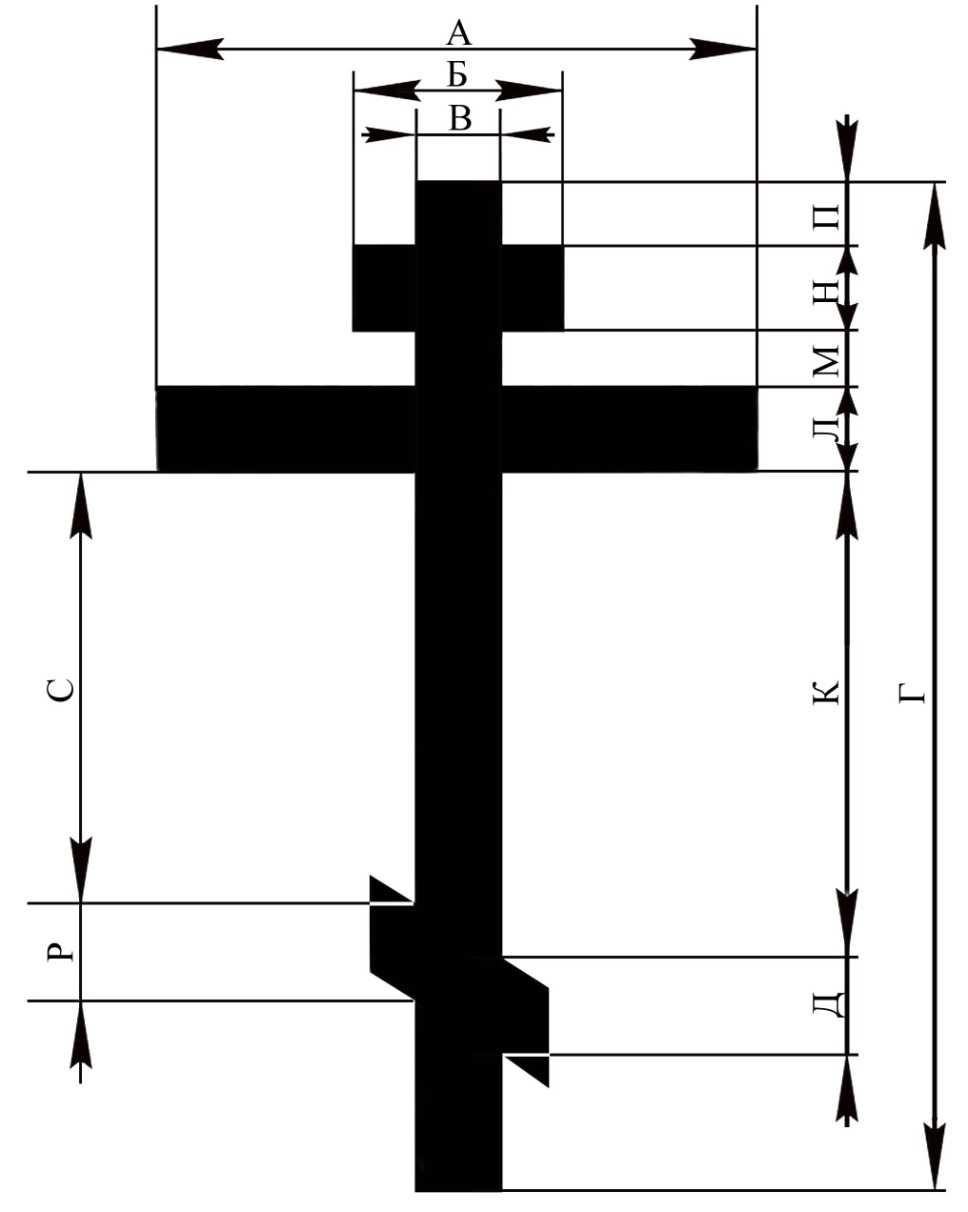                  Дата ________________________                          Підпис _________________________